Тема «В гостях у сказки»Ознакомление с окружающим миром.Цель: закреплять знания детей о русских народных сказках; формировать умение узнавать и называть их по отдельным предметам и иллюстрациям.Сказка – незаменимый инструмент формирования личности ребенка. То, что ребенок видит и слышит, является первыми опорными точками для его будущего творчества. Он накапливает материал, из которого впоследствии будет строиться его фантазия. Поэтому сказки способствуют развитию в ребенке творческого мышления и воображения.Через сказку происходит:• интеллектуальное развитие детей дошкольного возраста, овладение конструктивными способами и средствами взаимодействия с окружающими. • развивается познавательный интерес;• расширяется представление детей о целостной картине мира посредством введения их в литературную культуру;• развивается свободное общение с взрослыми и детьми (сказки не только способны расширить словарный запас ребенка, но также помогают научиться правильно строить диалог с собеседником, а также помогают развивать логическую связную речь. Очень важно делать речь малыша красивой, образной, эмоциональной - и в этом также может помочь сказка. Помимо всего прочего, во время прочтения сказки у малыша формируется и закрепляется умение задавать вопросы);• формируется интерес к книгам и потребность в чтении;• воспитывается умение слушать. Отгадайте загадки.Цель: активизация умственной деятельности, формирование предпосылок логического мышления.Я от бабушки ушёл,Я от дедушки ушёл,Отгадайте без подсказки,Из какой ушёл, я сказки? (Колобок) Дом растаял ледяной –Попросилась  в лубяной.Приютил ее зайчишка,Сам остался без домишка.Зайцу петушок помог.Лису выгнать за порог. (Заюшкина избушка)Ждали маму с молоком,А пустили волка в дом.Кто же были этиМаленькие дети? (семеро козлят)Всех важней она в загадке,Хоть и в погребе жила:Репку вытащить из грядкиДеду с бабкой помогла. (Мышка)  Сидит в корзине девочка у Мишки за спинойОн сам того не ведая несёт её домой.Хотел присесть он на пенёк и скушать вкусный пирожок,Но Маша в коробе сидит и тихо — тихо говорит:«Не садись ты на пенёк, и не кушай пирожок.Неси бабушке, неси дедушке» (Маша и медведь)Игра «Найди отличия».Цель: развитие внимания.Ход игры: найди пять отличий.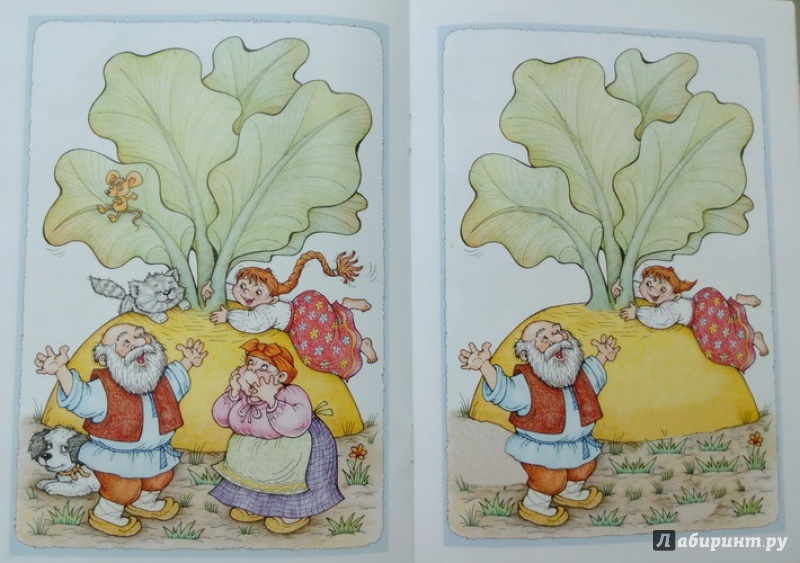 Пальчиковая гимнастика «Колобок».Цель: развитие мелкой моторики.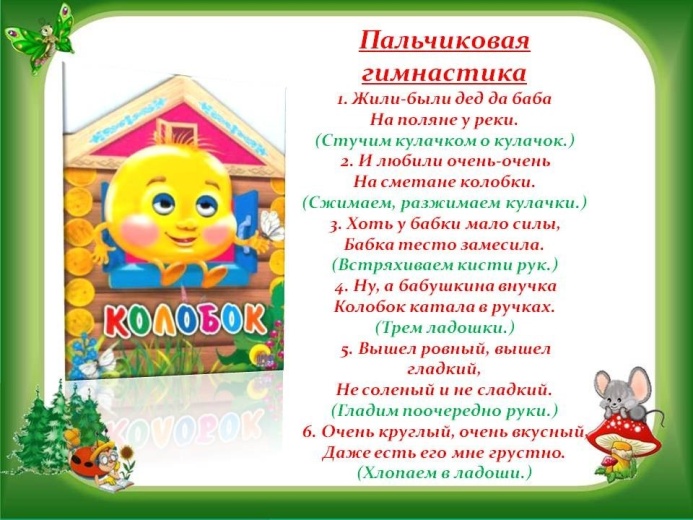 Игра «Нарисуем колобков».Цель: развитие межполушарного взаимодействия у детей.Ход игры: на листе А4 в горизонтальном положении или на развороте в тетради рисуем круги одновременно левой и правой рукой. Как получится:)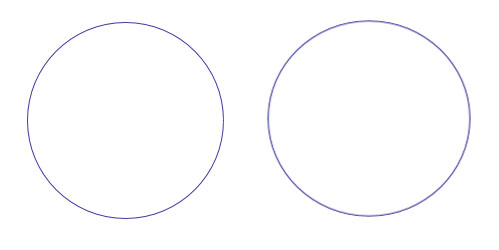 Подрисовываем глазки, носик и ротик – получился колобок! 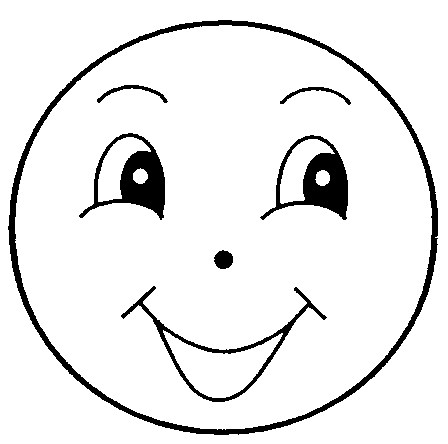 Игра «Кто лишний?»Цель: развитие мышления, зрительного внимания.Ход игры: найди лишнего персонажа в сказке.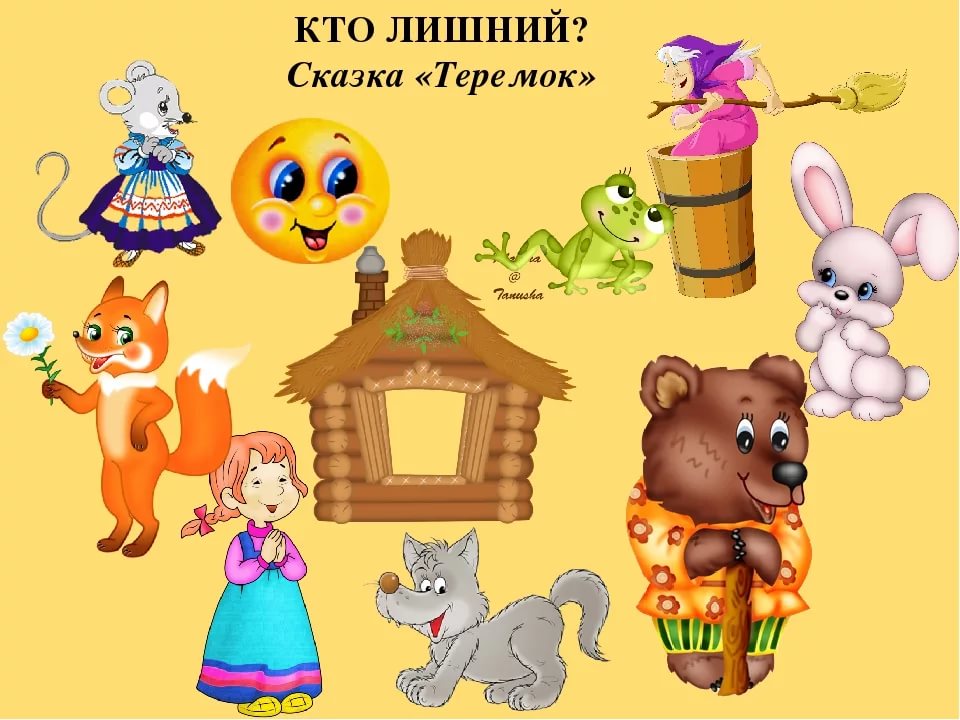 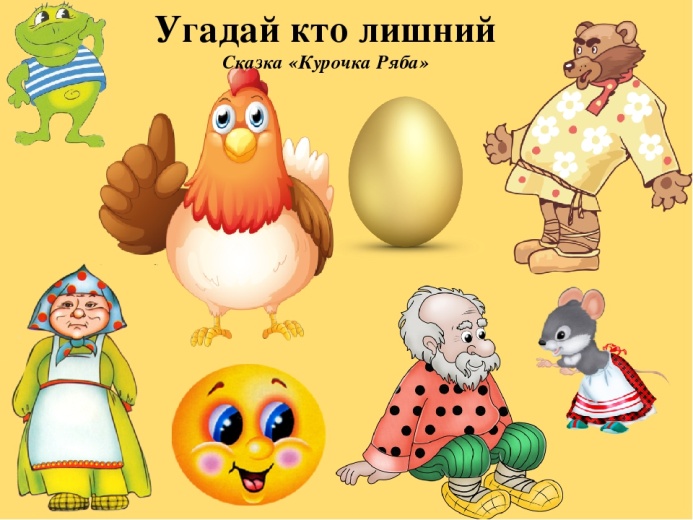 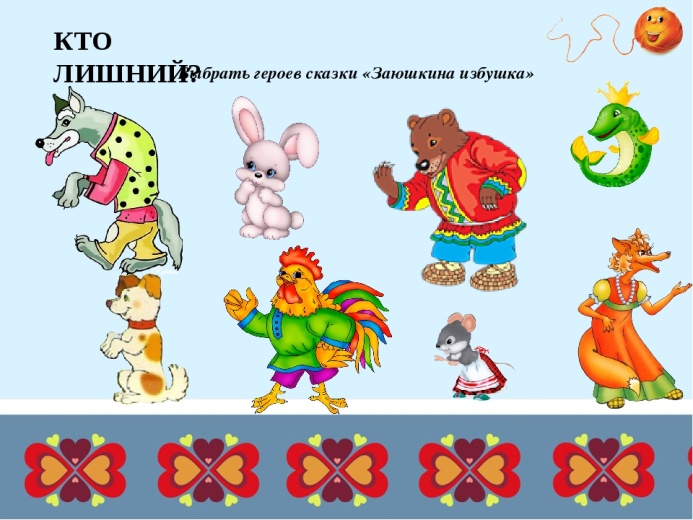 Игра «Вставь заплатку».Цель: развитие внимания, зрительного восприятия.Ход игры: вставь подходящую заплатку на картинку. 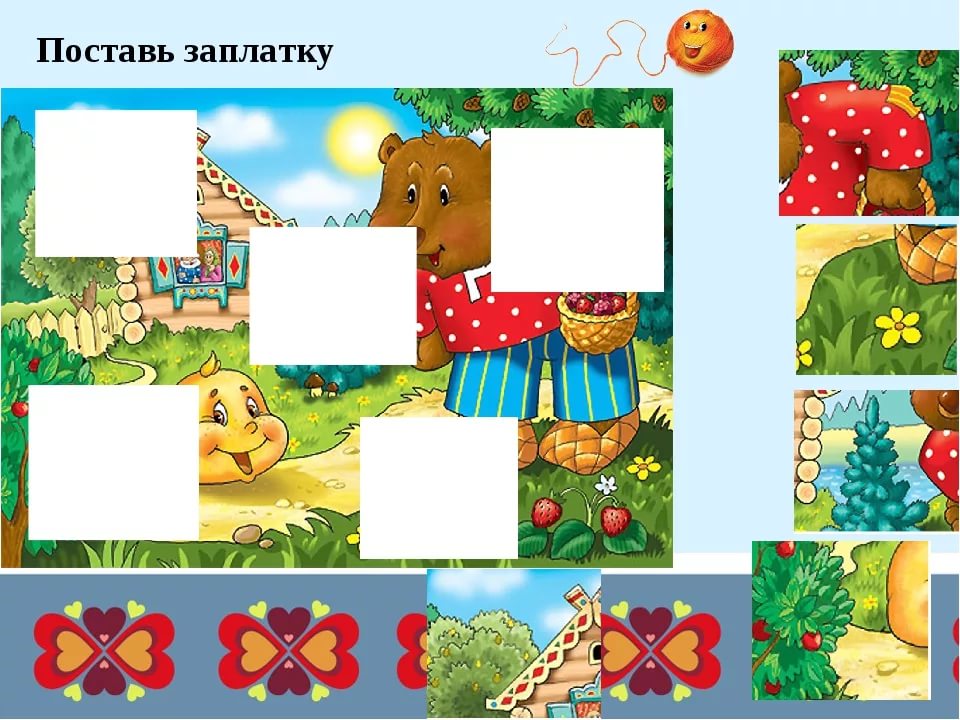 Какая игра тебе понравилась больше других?